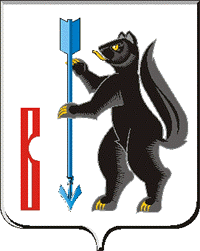 АДМИНИСТРАЦИЯГОРОДСКОГО ОКРУГА ВЕРХОТУРСКИЙПОСТАНОВЛЕНИЕот 31.12.2015г. № 1214г. ВерхотурьеО внесении дополнений в административный  регламент предоставления муниципальной услуги«Прием детей, постановка на учет и зачисление детейв образовательные учреждения городского округа Верхотурский,реализующие основную общеобразовательную программудошкольного образования»В соответствии с Федеральным законом от 27 июля 2010 года № 210-ФЗ «Об организации предоставления государственных и муниципальных услуг», распоряжением Правительства Свердловской области от 16.02.2012г № 637-РП «Об организации перевода в электронный вид государственных и муниципальных услуг, во исполнение распоряжений правительства Российской Федерации от 17.12.2009г. № 1993-р, от 28.12.2011г. № 2415-р», в целях реализации Указа Президента Российской Федерации от 07.05.2012г. № 601 «Об основных направлениях совершенствования государственного управления», постановлением Администрации городского округа Верхотурский от 16.07.2010 № 714 «О порядке разработки и утверждения административных регламентов исполнения муниципальных функций (предоставления муниципальных услуг)», в целях повышения качества предоставления муниципальных услуг на территории городского округа Верхотурский, руководствуясь статьей 26 Устава городского округа Верхотурский,ПОСТАНОВЛЯЮ:1.Внести в Административный регламент предоставления муниципальной услуги «Прием детей, постановка на учет и зачисление детей в образовательные учреждения городского округа Верхотурский, реализующие основную общеобразовательную программу дошкольного образования», утвержденный постановлением Администрации городского округа Верхотурский от 21.09.2015г. № 883 следующие дополнения:1.1.Пункт 2 дополнить третьим абзацем следующего содержания:«-Государственным учреждением Свердловской области «Многофункциональный центр» (далее - МФЦ),  расположенным на территории городского округа Верхотурский в части приема заявлений и информирования заявителей о результате.Место нахождения МФЦ: г.Верхотурье, ул.К.Маркса д.2.п. Привокзальный, ул.Советская д. 6Ачасы работы:вторник-суббота: с  08.00-17.00, без перерыва на обед.Воскресенье-понедельник: выходной.».1.2.2 раздел дополнить пунктами следующего содержания:«2.13. Требования к форме и характеру взаимодействия специалистов Управления образования, ДОО и МФЦ, ответственных за предоставление муниципальной услуги, а также за информирование о ее предоставлении, с заявителями:при личном обращении заявителя или при ответе на телефонной звонок специалист представляется, назвав свою фамилию, имя, отчество, должность, предлагает представиться заявителю, выслушивает и уточняет суть вопроса, после чего самостоятельно в вежливой и доступной форме дает четкий и полный ответ на обращение заявителя с предоставлением исчерпывающей информации; время получения ответа при индивидуальном устном консультировании не должно превышать 15 минут;максимальный срок ожидания в очереди для заявителя не должен превышать 15 минут.2.14.В процессе предоставления муниципальной услуги Управление образования, ДОО и МФЦ должны обеспечивать соблюдение требований действующего законодательства Российской Федерации, а также настоящего регламента.».1.2. Пункты 2.13 - 2.16.2 считать соответственно пунктами 2.15 - 2.18.2.1.3.Абзац 6 пункта 3.4.3.изложить в следующей редакции:«-выдает выписанные путевки родителям (законным представителям).».1.4.Абзац 1 пункта 3.4.4. изложить в следующей редакции:«-при получении списков детей, которым предоставлены места в ДОО, руководитель ДОО в течение 15 рабочих дней извещает заявителя в устной, а при невозможности, в письменной форме по домашнему адресу и телефонам, указанным при постановке ребенка на электронный учет для зачисления в ДОО в сроки, определенные подпунктом «м» пункта 3.1. настоящего административного регламента.».1.5.3 раздел дополнить пунктами следующего содержания:«3.5.Особенности выполнения административных процедур в многофункциональных центрах3.5.1. Предоставление муниципальной услуги в МФЦ осуществляется в соответствии с действующим законодательством Российской Федерации по принципу "одного окна", в соответствии с которым предоставление муниципальной услуги осуществляется после однократного обращения заявителя с соответствующим запросом, а взаимодействие с органами и организациями, предоставляющими муниципальную услугу, осуществляется МФЦ без участия заявителя в соответствии с нормативными правовыми актами и соглашением о взаимодействии.3.5.2. МФЦ осуществляет:1) прием запросов заявителей о предоставлении муниципальной услуги, их передача в Управление образования, предоставление результата заявителю (постановка на электронный учет);2)передача запросов заявителей в Управление образования – в течение 1 рабочего дня;3) информирование заявителей:о порядке предоставления муниципальной услуги в МФЦ,о месте нахождения органов и организаций, предоставляющих или участвующих в предоставлении муниципальной услуги, режиме их работы и контактных телефонах,о ходе выполнения запросов о предоставлении муниципальной услуги,по иным вопросам, связанным с предоставлением муниципальной услуги, а также консультирование заявителей о порядке предоставления муниципальной услуги в МФЦ;4) взаимодействие с органами и организациями, предоставляющими или участвующими в предоставлении муниципальной услуги, в том числе посредством направления межведомственного запроса с использованием информационно-технологической и коммуникационной инфраструктуры;5) выдачу заявителям документов органов, предоставляющих муниципальную услугу, по результатам предоставления муниципальной услуги (уведомление о регистрации в книге учета будущих воспитанников, о постановке на электронный учет);   6) иные функции, установленные нормативными правовыми актами и соглашениями о взаимодействии.3.5.3.Управление образования в течение 2-3 рабочих дней предоставляет МФЦ информацию о регистрации заявления в автоматизированной информационной системе «Е-услуги. Образование», порядковом номере электронной очереди.3.5.4.При реализации своих функций МФЦ вправе запрашивать документы и информацию, необходимые для предоставления муниципальной услуги, предоставляющих или участвующих в предоставлении муниципальной услуги, а также получать от них такие документы и информацию, в том числе с использованием информационно-технологической и коммуникационной инфраструктуры.3.5.5.При реализации своих функций, в соответствии с соглашениями о взаимодействии, МФЦ обязан:1) предоставлять на основании запросов и обращений федеральных государственных органов и их территориальных органов, органов государственных внебюджетных фондов, органов государственной власти субъектов Российской Федерации, органов местного самоуправления, физических и юридических лиц необходимые сведения по вопросам, относящимся к установленной сфере деятельности МФЦ, в том числе с использованием информационно-технологической и коммуникационной инфраструктуры;2) обеспечивать защиту информации, доступ к которой ограничен в соответствии с федеральным законом, а также соблюдать режим обработки и использования персональных данных;3) при приеме запросов о предоставлении муниципальной услуги и выдаче документов устанавливать личность заявителя на основании паспорта гражданина Российской Федерации и иных документов, удостоверяющих личность заявителя, в соответствии с законодательством Российской Федерации, а также проверять соответствие копий представляемых документов (за исключением нотариально заверенных) их оригиналам;4) соблюдать требования соглашений о взаимодействии;5) осуществлять взаимодействие с органами и организациями, предоставляющими или участвующими в предоставлении муниципальной услуги, в соответствии с соглашениями о взаимодействии, нормативными правовыми актами.3.5.6. МФЦ, его сотрудники несут ответственность, установленную законодательством Российской Федерации:1) за полноту передаваемых органу, предоставляющему муниципальную услугу, запросов, иных документов, принятых от заявителя;2) за своевременную передачу органу, предоставляющему муниципальную услугу, запросов, иных документов, принятых от заявителя, а также за своевременную выдачу заявителю документов, переданных в этих целях МФЦ органом, предоставляющим муниципальную услугу;3) за соблюдение прав субъектов персональных данных, за соблюдение законодательства Российской Федерации, устанавливающего особенности обращения с информацией, доступ к которой ограничен федеральным законом.3.5.7.Вред, причиненный физическим или юридическим лицам в результате ненадлежащего исполнения либо неисполнения МФЦ или его сотрудниками обязанностей, предусмотренных действующим законодательством Российской Федерации, соглашениями о взаимодействии, возмещается в соответствии с законодательством Российской Федерации.3.5.8.Текущий контроль соблюдения работником МФЦ последовательности действий, определенных административными процедурами, осуществляемых специалистами МФЦ в рамках административного регламента, осуществляется руководителем соответствующего структурного подразделения МФЦ, в подчинении которого работает специалист МФЦ.Пункт 26 раздела 2 административного регламента дополнить подпунктом 26.4 следующего содержания:«26.4.Помещение должно соответствовать требованиям к обеспечению условий доступности для инвалидов в соответствии с законодательством Российской Федерации о социальной защите инвалидов.».Пункт 27 раздела 2 административного регламента дополнить подпунктом 27.2 следующего содержания:«27.2.Возможность подачи заявления о предоставлении услуги через МФЦ.».2.Управлению образования Администрации городского округа Верхотурский (Мамонцева Т.В.) внести изменения в сведения о муниципальной услуге в реестре  государственных и муниципальных услуг Свердловской области.3.Опубликовать настоящее распоряжение в информационном бюллетене  «Верхотурская неделя» и разместить на официальном сайте городского округа Верхотурский.4.Контроль исполнения настоящего распоряжения возложить на заместителя главы Администрации городского округа Верхотурский по социальным вопросам Бердникову Н.Ю.И.о. главы Администрациигородского округа Верхотурский                                                    А.В. Храмцов